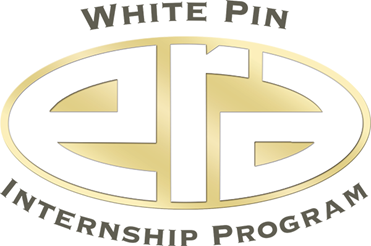 ERA White Pin INTERNSHIP APPLICATION FORMUpon completion, please email this application to Ellen Coan, ERA’s Senior Vice President of Education, at ecoan@ccrep.com. Name: ______________________________________  (LAST) (FIRST) (MI ) Local Address: _________________________________________________________________ (Street) (City) (Zip) Permanent Address: ____________________________________________________(If different)                         (Street) (City) (Zip) Cell Phone: (___)_________________ Email Address ____________________________________________________________ I am applying for the Fall / Spring / Summer   Semester. (circle one)  Dates:___________________________________________________________________ Why are you interested in this internship? __________________________________________________________________________________________________________________________________________________________________________Do you have a Geographic Preference for your Internship or full-time geographic location? If so, please list here_________________________________________________College: _____________________________________________________________________Expected Graduation Year? ______________________________________________________ What is your Major? _________________________________________________________ What are your Strengths? ____________________________________________________________________________________What are your areas of internship/career interests?__________________________________________________________________________________________________________________________________________________________________The Information above is verified and accurate to the best of my knowledge. Signature ___________________________________ Date: _____________________